Publicado en Madrid el 06/03/2023 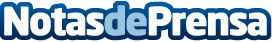 Cómo sacar el máximo partido a las cámaras de seguridad en 7 pasos, por ADTAprovechar las alturas y las esquinas para un mayor campo de visión, permite al usuario contar con más seguridadDatos de contacto:Axicom para ADT916 61 17 37Nota de prensa publicada en: https://www.notasdeprensa.es/como-sacar-el-maximo-partido-a-las-camaras-de Categorias: Imágen y sonido Ciberseguridad Servicios Técnicos Hogar http://www.notasdeprensa.es